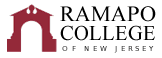 English and Literary Studies—Teacher Education CertificationRecommended Graduation Plan (Fall 2024)
The recommended graduation plan is designed to provide a blueprint for students to complete their degrees on time. Students must meet with their Academic Advisor to develop a more individualized plan to complete their degree. NOTE: This recommended Graduation Plan is applicable to students admitted into the major during the 2024-2025 academic year.NOTE: CRWT and MATH courses are determined by placement testing and should be taken following the sequence above. 
Total Credits Required: 128 creditsGPA: 2.0General Education courses can be done in any order with the exception of INTD 101, CRWT and MATH. Those three general education courses will need to be done first. First Year Seminar is taken in the first semester. Failure to complete CRWT and MATH will result in a hold when the student hits 64 credits. The following general education courses can be done in any order. For more info on these courses, please visit the General Education program requirements website in the College Catalog:Social Science Inquiry (SOSC 110) [+W]Scientific Reasoning (BIOL 101 recommended)Historical Perspectives [+W]Studies in the Arts & Humanities (CRWT 102 is a prerequisite to this course) [+W]Global Awareness (LITR 203: Methods of Literary Study) [+W]Distribution Category (Systems, Sustainability, & Society OR Culture & Creativity OR Values and Ethics) (Must be outside of HGS)Distribution Category (Culture & Creativity: (Consider LITR 220, 221, 224, 244,  245, 280, 284, 292, 293, 295, or 308 to fulfill a  LITR requirement)+W: Students transferring in with 48 or more credits are waived from these general education requirements.At least three (3) courses in the major must be at the 300-level.*If Needed; as few as zero or as many as three courses may be needed to fulfill the Language requirement. **These courses are major requirements that will double count for the GenEd, BUT only two courses in the major are allowed to double count. If you have already double counted two courses in the major for the GenEd category, you will NEED to select another course for the GenEd.WI- Writing intensive courses needed prior to graduationSchool of Humanities and Global StudiesCRWT PlacementMath PlacementCRWT 101 to CRWT 102MATH 021/022 to MATH 108-121CRWT 101S to CRWT 102SFirst YearFirst YearFirst YearFirst YearFirst YearFirst YearFall SemesterHRSSpring SemesterHRSGen Ed: INTD 101-First Year Seminar4Major: Poetry Elective4Gen Ed: CRWT 102-Critical Reading & Writing II4General Education Requirement: Quantitative Reasoning4School Core: Language*4TE: EDUC 211 Student Literacy Corps 4Gen Ed: Global AwarenessMajor: LITR 203-Methods of Literary Study WI**4Gen Ed/TE: SOSC 110 Social Science Inquiry 4Career Pathways: PATH HG1 – Career Pathways Module 1DegreeRqmt.Total:16Total:16Summer SemesterHRSTE: PSYC 101-Introduction to Psychology4Total:4Second YearSecond YearSecond YearSecond YearSecond YearSecond YearFall SemesterHRSSpring SemesterHRSGeneral Education Requirement4General Education Requirement4Major: Diverse Perspectives4Major: Global Perspectives4Gen Ed/TE: Values/EthicsEDUC 221-Social Context of Education4TE: PSYC 215-Learning, Cognition, & Teaching4Major: LITR 240-Survey of British Literature WI4TE: EDUC 222-Teaching: Principles & Practices 4Career Pathways: PATH HG2 – Career Pathways Module 2DegreeRqmt.Career Pathways: PATH HG3 – Career Pathways Module 3DegreeRqmt.Total:16Total:16Third YearThird YearThird YearThird YearThird YearThird YearFall SemesterHRSSpring SemesterHRSGeneral Education Requirement4Major: British Literature Course4TE: EDUC 241:  Instructional Technology4Major: American Literature Survey Course4Major: American Literature Course4TE: EDUC 360:  Introduction to Special Education & EDUC 301: Topics in Special Ed. (co-req.)  4Gen Ed/TE: Scientific Reasoning / Physiology and Hygiene (Consult TE List)4Major/TE: Critical Approaches Course / Structure and Criticism Course4Total:16Total:16Fourth YearFourth YearFourth YearFourth YearFourth YearFourth YearFall SemesterHRSSpring SemesterHRSTE: EDUC 350-Reading and Writing in the Content Areas 4EDUC 495-Clinical Practice Capstone12TE: EDUC 315-MTH Content Areas: HUM/BUS 4Major: LITR 414-Seminar WI4Major: Pedagogical Approaches4Total:16Total:12